GUÍA N°3 TRABAJO REMOTOCUARTO BÁSICOOA 4: Profundizar su comprensión de las narraciones leídas:expresando opiniones fundamentadas sobre actitudes y acciones de los personajes.ampliando vocabulario.Indicaciones:I.- Lee atentamente el siguiente texto y luego sigue las indicaciones.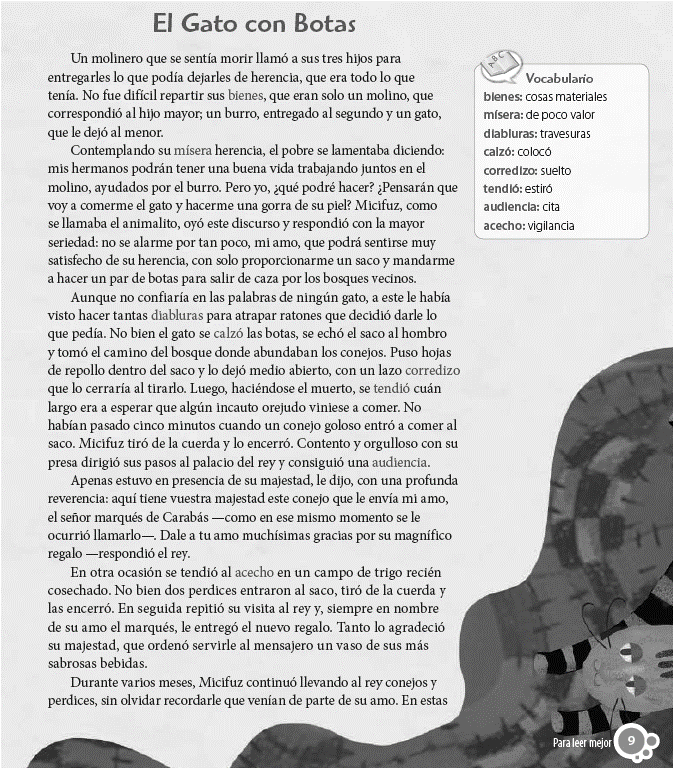 II.- Transcribe las palabras destacadas en esta página (vocabulario):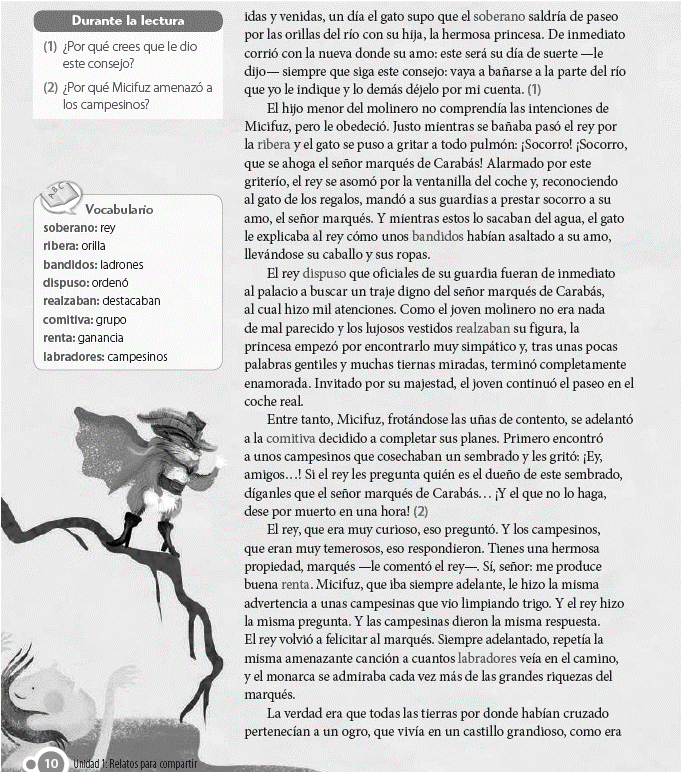 III.-Transcribe las palabras destacadas en esta página (vocabulario) y explica su significado: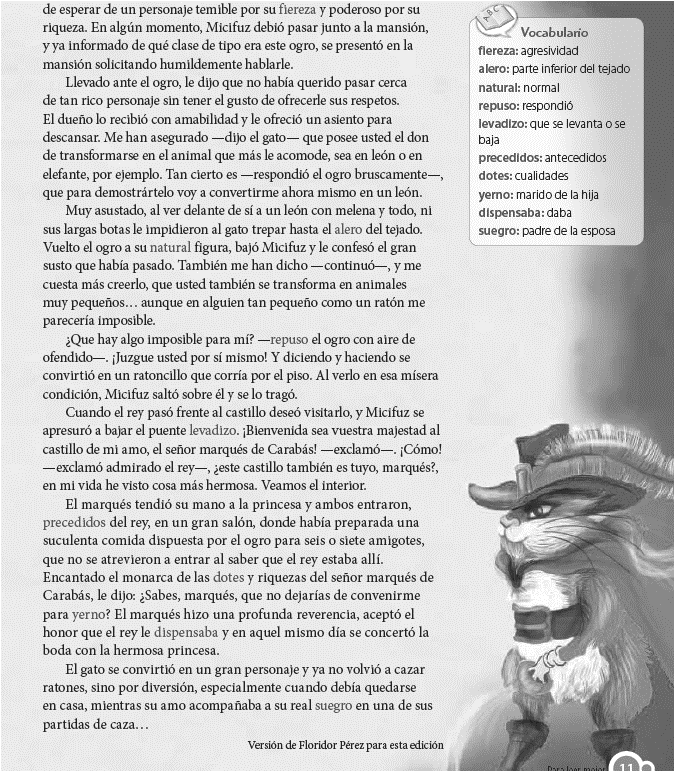 IV.- Transcribe las palabras destacadas en esta página (vocabulario) y explica su significado:V.- Elige dos palabras de las transcritas por página, explica con tus palabras qué significa y crea oraciones para cada una de ellas. Ejemplo: Ahora tú:VI.-Responde justificando tus respuestas:a) ¿Qué opinas del cuento leído? ¿Por qué?________________________________________________________________________________________________________________________________________________________________________________________________________________________________________________b) ¿Qué te parecieron las acciones del Gato? ¿Por qué?________________________________________________________________________________________________________________________________________________________________________________________________________________________________________________VII.- Dibuja al Gato con Botas, apóyate en la lectura:PalabraSignificadoPalabraSignificado3.4.5.6.   7.   8.PalabraSignificadoLa palabraMÍSERATu explicaciónQUE ES MUY POBREOraciónSU HERENCIA FUE MÍSERALa palabraTu explicaciónOraciónLa palabraTu explicaciónOraciónLa palabraTu explicaciónOraciónLa palabraTu explicaciónOraciónLa palabraTu explicaciónOraciónLa palabraTu explicaciónOración